dfdfdf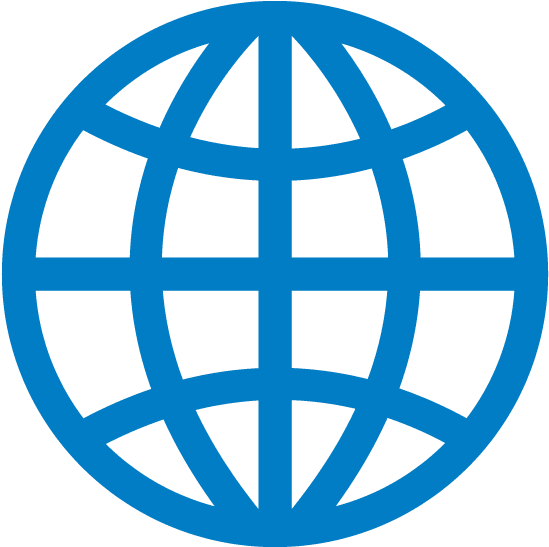 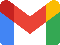 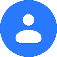 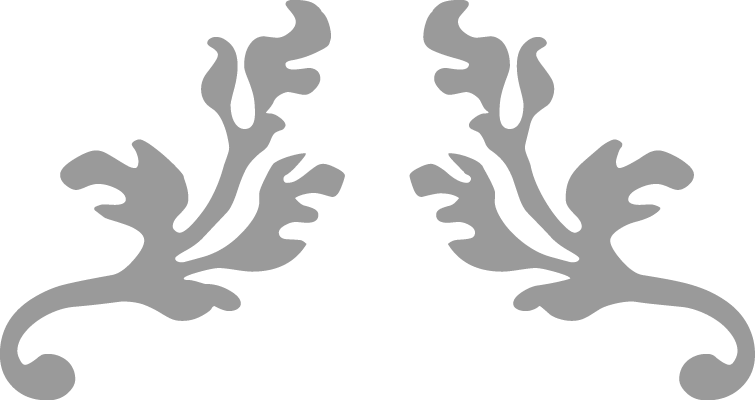 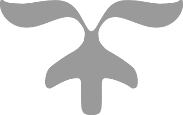 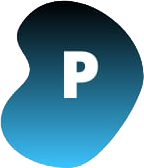 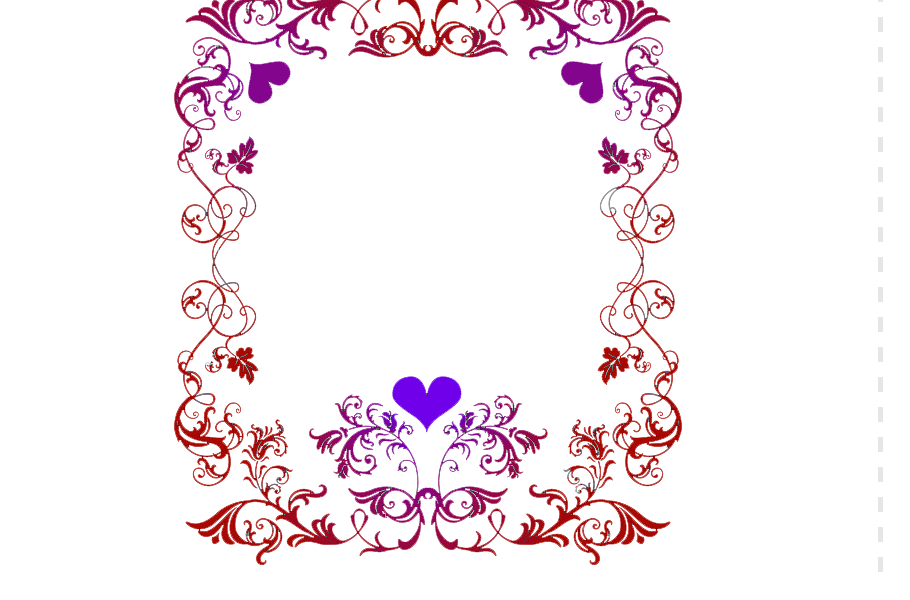 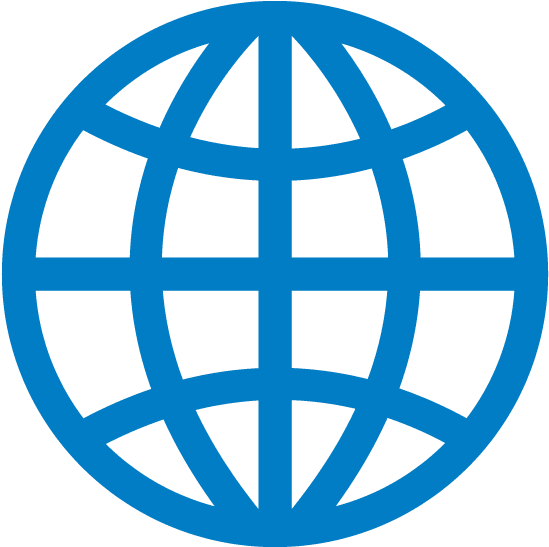 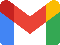 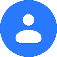 